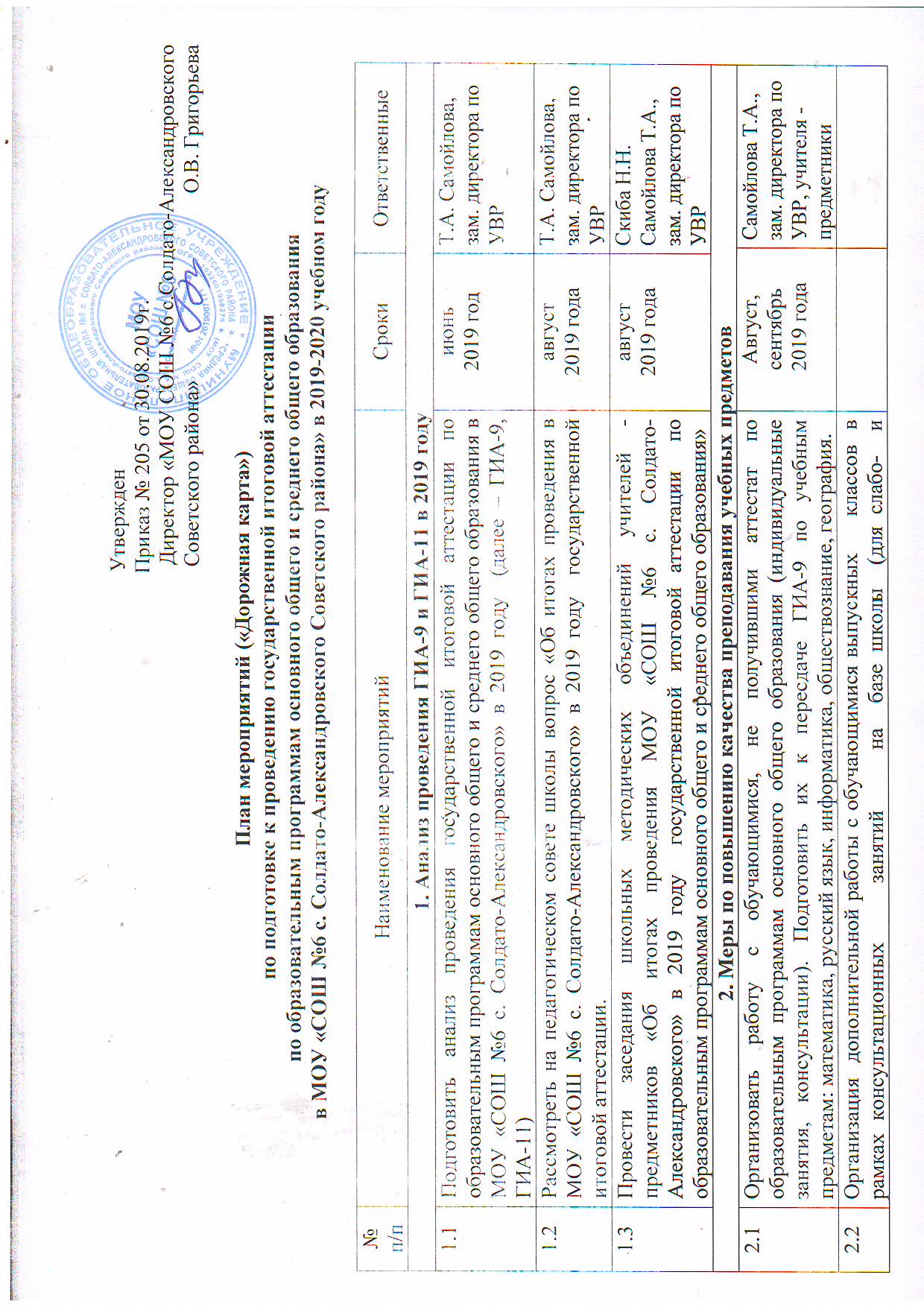 2.2Организация  дополнительной работы с обучающимися выпускных     классов  в  рамках консультационных     занятий     на  базе школы  (для слабо-  и  высокомотивированных  обучающихся)2.3Провести заседания школьного методического совета:- Подготовка конкурентоспособного ученика в открытом образовательном пространстве, с учетом возможностей образовательной организации;-   Использование инновационных и компьютерных технологий при подготовке обучающихся к ЕГЭ  и ОГЭ.ноябрь 2019  январь 2020ноябрь 2019  январь 2020Скиба Н.Н., зам. директора по УВР.Руководители ШМО2.3.1Итоги выполнения репетиционных работ в 9, 11 классах по русскому языку и математике. Организация коррекционной работы при подготовке к ОГЭ, ЕГЭ.октябрь 2019январь 2020апрель 2020октябрь 2019январь 2020апрель 2020Руководители  ШМО учителей математики и русского языка Денисова Н.В., Жилина Л.Г. 2.4Проведение диагностических работ: - по математике, русскому языку в 9 и 11 классах, - пробного сочинения (изложения) в 11-х классах,- пробного устного собеседования в 9-х классах,- по физике, биологии, информатике в  9 и 11 классах,- по иностранному языку, истории, химии в  9 и 11 классах,- по географии, обществознанию в  9 и 11 классах.Март 2020Ноябрь 2019октябрь 2019, январь 2020декабрь 2019январь 2020февраль 2020Март 2020Ноябрь 2019октябрь 2019, январь 2020декабрь 2019январь 2020февраль 2020Самойлова Т.А., зам. директора по УВР руководители ШМО учителей предметников2.5Провести входной контроль знаний обучающихся в 9, 11-х классах по русскому языку, математике, истории, обществознанию, физике, химии, биологии, информатике и ИКТ, географии, иностранному языку.Сентябрь-октябрь 2019Сентябрь-октябрь 2019Самойлова Т.А., заместитель директора по УВР Руководители  ШМО2.6Рассмотреть на заседаниях школьных методических объединениях учителей – предметников вопросы:- использование результатов федеральных и региональных оценочныхпроцедур (ВПР, РПР, ОГЭ, ЕГЭ) в повышении качества образования по учебному предмету; - изучение и использование документов, определяющих содержание контрольно-измерительных материалов по общеобразовательным предметам;- изучение нормативных правовых актов, регламентирующих проведение единого государственного экзамена. - критерии оценивания работ;- повышение профессионального уровня педагогических кадров, результативности учебного процесса.- пути активизации деятельности учащихся на уроках.1 раз в квартал1 раз в кварталСкиба Н.Н., зам. директора по УВР,  руководители ШМО учителей предметников2.7Организовать методические недели учителей:- учителей обществознания  по теме: «Методы и приемы при подготовке к итоговой аттестации по обществознанию в форме ЕГЭ, ОГЭ»;- учителей географии по теме: "Эффективные методические приемы подготовки обучающихся к  ЕГЭ и ОГЭ  по географии";- учителей математики по теме: "Лучшая методика подготовки к ЕГЭ по математике ";- учителей информатики по теме: «Методика работы учащихся при подготовке учащихся к ГИА».ноябрь2019 годаянварь, 2020 годафевраль2020 годаапрель2020 годаноябрь2019 годаянварь, 2020 годафевраль2020 годаапрель2020 годаСкиба Н.Н., зам. директора по УВР  руководители  ШМО учителей предметников2.8Провести мониторинг участия обучающихся в выполнении тренировочных и диагностических работ по общеобразовательным предметам через использование системы СТАТГРАД.октябрь 2019-апрель 2020октябрь 2019-апрель 2020Самойлова Т.А., зам. директора по УВР.Руководители ШМО учителей предметников2.9Принять участие во всероссийских и региональных проверочных работахоктябрь 2019 – май 2020октябрь 2019 – май 2020Самойлова Т.А.,Данилова О.И.Зам. директора по УВР2.10Провести входные, промежуточные, итоговые  контрольные работы для учащихся 5-8, 10 классов по предметам.сентябрь 2019гдекабрь 2019гмай 2020гсентябрь 2019гдекабрь 2019гмай 2020гСамойлова Т.А., зам. директора по УВРРуководители ШМО3. Нормативно-правовое обеспечение3. Нормативно-правовое обеспечение3. Нормативно-правовое обеспечение3. Нормативно-правовое обеспечение3. Нормативно-правовое обеспечение3.1Изучить нормативно-правовые акты в соответствии с действующим законодательством в сфере образования по организации  и проведению государственной итоговой аттестации по образовательным программам основного общего и среднего общего образованияВ течение 2019-2020 учебного годаГригорьева О.В., директор школы, Самойлова Т.А., зам. директора по УВРГригорьева О.В., директор школы, Самойлова Т.А., зам. директора по УВР3.1.1ГИА-9:- сбор информации об организаторах, привлекаемых к проведению ГИА-9;-  предварительное количество участников ГИА по каждому учебному предмету;- количество выпускников 9 классов, сдающих ГИА в форме ГВЭ.- назначение администратора школьного уровня, ответственного за    подготовку и проведение ГИА в школе;октябрь2019 годадо 01 марта 2020 годаГригорьева О.В., директор школы,Самойлова Т.А., зам. директора по УВР.Григорьева О.В., директор школы,Самойлова Т.А., зам. директора по УВР.3.1.2ГИА-11:- сбор информации об организаторах, привлекаемых к проведению ГИА-11;- предварительное количество участников ГИА по каждому учебному предмету;- назначении администратора школьного уровня, ответственного за    подготовку и проведение ГИА в школе;Октябрь 2018,март-апрель 2019 годаГригорьева О.В., директор школы,Самойлова Т.А., зам. директора по УВРГригорьева О.В., директор школы,Самойлова Т.А., зам. директора по УВР3.2Привести школьную  нормативно-правовую документацию МОУ «СОШ №6 с. Солдато-Александровского», отражающую работу по организации и проведению ГИА-9, ГИА-11 в соответствие с федеральными нормативными правовыми актами, правовыми актами министерства образования и молодежной политики Ставропольского края, УО Советского района.в течение 2019-2020 учебного годаСамойлова Т.А., зам. директора по УВРСамойлова Т.А., зам. директора по УВР3.3Провести изучение и распространение методических рекомендаций, инструкций по подготовке и проведению ГИА-9 и ГИА-11 в 2020 году в соответствии с методическими рекомендациями, разработанными на федеральном уровнев течение 2019-2020 учебного годаСамойлова Т.А., зам. директора по УВРСамойлова Т.А., зам. директора по УВР4. Обучение лиц, привлекаемых к проведению ГИА4. Обучение лиц, привлекаемых к проведению ГИА4. Обучение лиц, привлекаемых к проведению ГИА4. Обучение лиц, привлекаемых к проведению ГИА4. Обучение лиц, привлекаемых к проведению ГИА4.1Организовать и провести на школьном уровне инструктажи о порядке проведения ГИА-9, ГИА-11 с лицами, привлекаемыми к проведению ГИА-2020:«Организационно-технологическое обеспечение проведения итогового сочинения (изложения)» (11 класс); «Организационно-технологическое обеспечение проведения итогового собеседования по русскому языку (9 класс)»; «Организационно-технологическое обеспечение проведения государственной итоговой аттестации в 2020 году»;январь-апрель 2020 годаСамойлова Т.А., зам. директора по УВРСамойлова Т.А., зам. директора по УВР5. Организационное сопровождение ГИА-9 и ГИА-115. Организационное сопровождение ГИА-9 и ГИА-115. Организационное сопровождение ГИА-9 и ГИА-115. Организационное сопровождение ГИА-9 и ГИА-115. Организационное сопровождение ГИА-9 и ГИА-115.1Организация и проведение ГИА-9 (по всем учебным предметам) в сентябрьские сроки:- сбор заявлений о сдаче в дополнительные сроки.августа 2020 годаСамойлова Т.А., зам. директора по УВРГригорьева О.В.Самойлова Т.А., зам. директора по УВРГригорьева О.В.5.2Организовать сбор предварительной информации о планируемом количестве участников ГИА-9, ГИА-11 в 2020 году из числа:- выпускников общеобразовательной организаций текущего учебного года;- лиц с ограниченными возможностями здоровья, детей-инвалидовдо 01 ноября 2019 годаСамойлова Т.А. , зам. директора по УВР Григорьева О.В., директор школыСамойлова Т.А. , зам. директора по УВР Григорьева О.В., директор школы5.3Подготовить  сведения для внесения  в региональную информационную систему обеспечения проведения ГИА-9, ГИА-11 в соответствии со сроками, установленными постановлением Правительства Российской Федерации от 31 августа 2013 года № 755:- организаторов ППЭ;- технических специалистов ППЭ;- членов предметных комиссий;в соответствии  с Порядком проведения ГИА-9 и ГИА-11, графиком ФЦТСамойлова Т.А., зам. директора по УВРГригорьева О.В., директор школыСамойлова Т.А., зам. директора по УВРГригорьева О.В., директор школы5.4Организовать работу по подготовке и проведению итогового сочинения (изложения):- Изучение Порядка проведения итогового сочинения (изложения) в Ставропольском крае в 2019-2020 учебном году;- Организовать и провести на школьном уровне инструктажи о порядке проведения итогового сочинения с лицами, привлекаемыми к проведению итогового сочинения.- Организовать и провести на школьном уровне инструктажи о порядке проведения итогового сочинения с участниками  итогового сочинения.октябрь, ноябрь 2019 годаСамойлова Т.А., зам. директора по УВРГригорьева О.В., директор школы,Жилина Л.Г., руководитель ШМО учителей русского языка и литературыСамойлова Т.А., зам. директора по УВРГригорьева О.В., директор школы,Жилина Л.Г., руководитель ШМО учителей русского языка и литературы5.5Формирование базы данных о выборе выпускниками предметов для сдачи государственной аттестацииФормирование базы паспортных данных выпускников 9, 11 классовОктябрь, декабрь 2019Самойлова Т.А., зам. директора по УВРСамойлова Т.А., зам. директора по УВР5.6Проведение организационных мероприятий:- разработка плана подготовки ОО к государственной итоговой аттестации,- проведение педсоветов по вопросам подготовки и проведения государственной итоговой аттестации,- проведение внутришкольного контроля по подготовке к государственной итоговой аттестации,- подготовка документов школьного уровня по государственной итоговой аттестации,- заседания МО учителей-предметников по содержанию и правилам подготовки учащихся к сдаче ОГЭ, ЕГЭ и  ГВЭ, - обеспечение готовности учащихся выполнять задания различных уровней сложности ,- проведение с обучающимися классных часов, инструктажей, консультаций по нормативным документам, регламентирующим  проведение итоговой аттестации, по заполнению бланков ОГЭ, по подаче апелляций,- ознакомление участников экзамена:1) с официальными источниками информации, Интернет-ресурсами по вопросам ОГЭ, ЕГЭ и ГВЭ,2) с обеспечением информационной безопасности при использовании материалов и результатов ОГЭ, ЕГЭ,3) с правилами приема в учебные заведения профессионального образования;- подготовка памяток для выпускников по вопросам ОГЭ, ЕГЭ,- организация приема заявлений и регистрация участников экзаменов  в РИС ,- организация работы с родителями по вопросам проведения итоговой аттестации,- направление работников школы в составы ГЭК, предметных комиссий, конфликтной комиссии, а также для исполнения обязанностей руководителей ППЭ и организаторов ППЭ,- информирование участников экзаменов:1) о сроках, месте  подачи заявления на прохождение ГИА по учебным предметам, не включенным в списки обязательных;2) о расписании экзаменов;3) о порядке, месте и сроках подачи апелляций о нарушении Порядка проведения ГИА и о результатах ГИА (на информационном стенде и сайте образовательной организации),- организация доставки участников экзамена в пункты проведения  в соответствии с организационно - территориальной схемой проведения  ОГЭ, ЕГЭ- ознакомление участников экзаменов  с полученными ими результатами по каждому общеобразовательному предмету согласно установленным срокам и порядку ознакомления участников экзаменов с результатами экзамена.5.7Организация психологической помощи участникам экзамена-	выявление детей, имеющих личностные и познавательные трудности при подготовке и сдаче экзаменов;- индивидуальное или групповое консультирование учащихся;-	консультирование родителей;-	консультирование педагогов;- проведение     родительских     собраний     («Как     помочь     подросткам подготовиться к экзаменам?»,  «Психологические советы по подготовке к экзаменам»);-	проведение классных часов;5.8Организовать работу по формированию  института общественных наблюдателей для проведения ГИА-9 и ГИА-11:- информировать родителей о статусе наблюдателя при проведении ГИА-9 и ГИА-11;- организовать сбор заявлений от лиц, желающих получить статус общественного наблюдателя за проведением ГИА-9 и ГИА-11.- провести инструктажи для общественных наблюдателей;в течение 2019-2020 учебного годаГригорьева О.В. Самойлова Т.А., зам.директора по УВРКлассные руководители.Григорьева О.В. Самойлова Т.А., зам.директора по УВРКлассные руководители.Мероприятия по информационному сопровождению ГИА-9 и ГИА-11Мероприятия по информационному сопровождению ГИА-9 и ГИА-11Мероприятия по информационному сопровождению ГИА-9 и ГИА-11Мероприятия по информационному сопровождению ГИА-9 и ГИА-11Мероприятия по информационному сопровождению ГИА-9 и ГИА-116.1Обеспечить работу телефонов «горячей линии» по вопросам проведения ГИА-9 и ГИА-11в течение 2019-2020 учебного годаГригорьева О.В., директор школы Самойлова Т.А., зам.директора по УВРГригорьева О.В., директор школы Самойлова Т.А., зам.директора по УВР6.2Организовать информационное наполнение сайта школы, по вопросам организации подготовки и проведения ГИА-9 и ГИА-11в течение 2019-2020 учебного годаСамойлова Т.А., зам. директора по УВРТарасова Т.А. отв. за работу сайтаСамойлова Т.А., зам. директора по УВРТарасова Т.А. отв. за работу сайта6.3Организовать проведение консультаций для выпускников 9-х, 
11-х классов и их родителей (законных представителей), учителей школы  по вопросам проведения ГИА-9 и ГИА-11 в 2020 годув течение 2019-2020 учебного годаГригорьева О.В., директор школы, Самойлова Т.А., зам. директора по УВРГригорьева О.В., директор школы, Самойлова Т.А., зам. директора по УВР6.4Организовать изучение и распространение информационных памяток для выпускников 9-х, 11-х классов и их родителей (законных представителей) по вопросам проведения ГИА-9 и ГИА-11в течение 2019-2020 учебного годаГригорьева О.В., директор школы. Самойлова Т.А., зам. директора по УВРГригорьева О.В., директор школы. Самойлова Т.А., зам. директора по УВР6.5Проведение собраний с обучающимися по темам:- Нормативно-правовое и организационно-техническое обеспечение ГИА в 2019 году, знакомство с банком заданий ГИА прошлого года, с изменениями в 2020 году;- О предоставлении особых условий при сдаче ГИА при наличии необходимых документов;- О правилах поведения во время сдачи ГИА и об административной ответственности за нарушение порядка проведения ГИА;- О сроках и порядке ознакомления участников ГИА с порядком получения результатов.в течение 2019-2020 учебного годаГригорьева О.В., директор школы, Самойлова Т.А., зам. директора по УВРКлассные руководители 9,11 классовГригорьева О.В., директор школы, Самойлова Т.А., зам. директора по УВРКлассные руководители 9,11 классов6.6Оформить информационные стенды в МОУ «СОШ №6 с. Солдато-Александровского»  по вопросам проведения ГИА-9 и ГИА-11 в 2020 году,  разместить информацию на сайте школы.в течение 2019-2020 учебного годаСамойлова Т.А., зам. директора по УВРСамойлова Т.А., зам. директора по УВРСамойлова Т.А., зам. директора по УВРСамойлова Т.А., зам. директора по УВР6.6.1По ГИА -9:- о сроках и местах подачи заявлений на участие в устном собеседовании по русскому языку.- о сроках и местах подачи заявлений на прохождение ГИА-9 по учебным предметам;- о сроках  проведения ГИА-9;- о сроках, местах и порядке подачи и рассмотрения апелляций; - о сроках, местах и порядке информирования о результатах ГИА-9в течение 2019-2020 учебного годаСамойлова Т.А., зам. директора по УВРСамойлова Т.А., зам. директора по УВРСамойлова Т.А., зам. директора по УВРСамойлова Т.А., зам. директора по УВР6.6.2По ГИА -11:- о сроках и местах регистрации для участия в написании итогового сочинения;- о сроках и местах подачи заявлений на сдачу ГИА-11, местах регистрации на сдачу ЕГЭ; - о сроках проведения итогового сочинения (изложения)  ГИА-11;- о сроках, местах и порядке подачи и рассмотрения апелляций;- о сроках, местах и порядке информирования о результатах итогового сочинения (изложения), ГИА-11информирования о результатах итогового сочинения (изложения), ГИА-11в течение 2019-2020 учебного годаСамойлова Т.А., зам. директора по УВРСамойлова Т.А., зам. директора по УВРСамойлова Т.А., зам. директора по УВРСамойлова Т.А., зам. директора по УВР7. Контроль за организацией и проведением ГИА-9 и ГИА-117. Контроль за организацией и проведением ГИА-9 и ГИА-117. Контроль за организацией и проведением ГИА-9 и ГИА-117. Контроль за организацией и проведением ГИА-9 и ГИА-117. Контроль за организацией и проведением ГИА-9 и ГИА-117.1Проверить планы подготовки по организации и проведению ГИА-9 и ГИА-11 учителей-предметников в МОУ «СОШ №6 с. Солдато-Александровского»До 10.09. 2019 годаГригорьева О.В., директор школы,Самойлова Т.А., зам. директора по УВРГригорьева О.В., директор школы,Самойлова Т.А., зам. директора по УВР7.2Заслушать информацию о ходе подготовки к ГИА-9 и ГИА-11 учителей-предметников на совещаниях при директоре, завуче. - Готовность учащихся 11 класса к итоговому сочинению.- Анализ подготовки обучающихся 9 класса к устному собеседованию.- Работа учителей по организации подготовки к проведению государственной итоговой аттестации выпускников 9,11классов;- Анализ школьных, районных репетиционных работ по математике, русскому языку.- Анализ школьных репетиционных работ предметов по выбору.ноябрь2019 года,апрель 2020 годаГригорьева О.В., директор школыГригорьева О.В., директор школы7.3Осуществить контрольные мероприятия за подготовкой к ГИА-9, ГИА-11 в школе.- состояние преподавания предметов ГИА в школе, показавших низкие результаты на ГИА-2019: информатика – 11 класс, география – 9 класс.- проведение собеседований (выборочно) с учителями-предметниками по организации подготовки к ГИА 2020;- работы педагога-психолога в рамках подготовки учащихся к ГИАСентябрь-октябрь 2019январь-апрель 2020 годадекабрь 2019годаапрель 2020 годаО.В. Григорьева, директор школыО.В. Григорьева, директор школы